Муниципальное бюджетное дошкольное образовательное учреждениедетский сад «Колокольчик» г. ЧаплыгинаКонспектинтегрированного познавательно-речевого занятияв средней группена тему:«В гости к бабушке»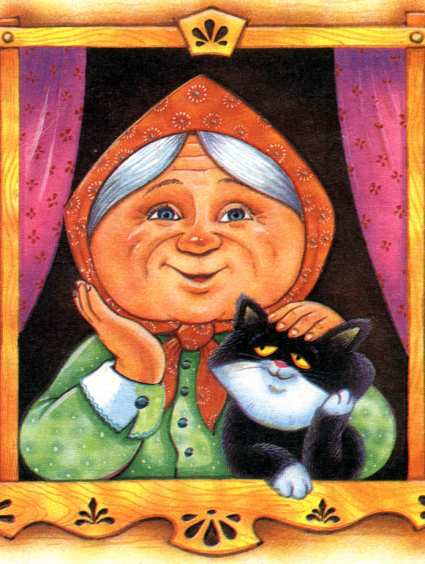 Воспитатель Медведева Е.В.2016Интеграция образовательных областей: речевое развитие, познавательное развитие, социально – коммуникативное, художественно-эстетическое,  физическое развитие.Цель:  развитие речи детей через использование малых фольклорных жанров, побуждать детей вступать в речевое взаимодействие со сверстниками в процессе совместной работы.Задачи:Обучающие:- продолжать учить детей подбирать глаголы, обозначающие характерные действия животных, узнавать животных по описанию, закрепить понятие «домашние животные», развивать связную речь детей;- уточнить представления детей о разных формах фольклора (потешки, заклички, колыбельные, мирилки, загадки, считалки), их назначение;- активизировать словарный запас детей.- познакомить с новым видом аппликацииРазвивающие:- развивать связную речь детей;- развивать выразительность речи, упражнять в громком и чётком произношении, развивать артикуляционный аппарат- развивать творческие способности детей.- развивать внимание и память.Воспитательные:- воспитание интереса к русскому народному фольклору (колыбельные);- создать благоприятную атмосферу для детского словотворчества;- обогащать жизненный опыт детей через их деятельность.воспитывать аккуратность.Оздоровительные;- совершенствовать координацию движений в соответствии с текстом в физкультминутке;- совершенствовать здоровьесберегающие технологии (пальчиковая гимнастика).Материал: солнышко, игрушки домашних животных, домик, костюм для бабушки, шаблоны с изображением барашка, клей, мелко нарезанные  шерстяные нитки.Предварительная работа: рассматривание картин о деревне, иллюстраций с домашними животными, чтение потешек, закличек, считалок, мирилок, пение колыбельных, хороводных песен.Ход занятия:Воспитатель: Детки, давайте с вами сейчас поздороваемся.Доброе утро, глазки! Вы проснулись?Доброе утро, ушки! Вы проснулись?Доброе утро, ручки, вы проснулись?Доброе утро, ножки, вы проснулись?Доброе утро, солнышко! Мы – проснулись!Ребятки, а вы любите ходить в гости? (Дети.) А к кому вы ходите в гости? (Дети.) А сегодня мы с вами поедем в гости к бабушке в деревню. А как вы думаете, на чем мы можем добраться? (Пешком, машина, автобус). А мы с вами поедем мы  с вами на лошадках. У меня большая лошадь, а у вас – маленькие. Как их зовут?Дети: Жеребята.Воспитатель: Садимся и скачем по дорожке (цокая язычком).Цок, цок, цок, цок!Я лошадка – серый бок,Я копытцем постучу,Если хочешь, прокачу.Воспитатель: Вот мы и прискакали в деревню. Что-то погода за окном испортилась. Солнышко спряталось. Что же делать?Дети: Надо солнышко позвать.Воспитатель: Правильно. Давайте, мы дружно позовём солнышко закличкой, будем закликать его к себе:Солнышко – вёдрышко,Выйди из-за облышка,Сядь на пенёк,Погуляй весь денёк.(Появляется солнце.)Воспитатель: Что мы с вами делали?Дети: Закликали солнышко.Воспитатель: Вот и домик бабушки, постучим к ней.(Дети стучат, воспитатель уходит за домик и надевает платок и юбку.)Бабушка: Здравствуйте, детушки-малолетушки! Уж как я рада вас видеть. Спасибо, что вы ко мне зашли. А вы любите играть? А загадки отгадывать? Послушайте мои загадки, о ком они?Мохнатенькая, 
Усатенькая, 
Молочко пьёт, 
Песенки поёт, 
Мягкие лапки, 
А в лапках царапки. 
(Кошка)Во дворе построен дом,
Новый дом с одним окном.
Поселился сторож в нём.
Ночью сторож лает —
Дом свой охраняет.
Стоит домик у ворот.
Отгадай, кто там живёт?  (собака)Деток поит молоком, Каждый с детства с ней знаком. Вовсе даже не молчит, А от радости – мычит. С виду, правда, чуть сурова, А зовут её … (корова)Воспитатель: Хорошо вы умеете отгадывать загадки. Скажите, что умеет делать: кошка, корова, собака.Ответы детей.Бабушка: Молодцы, ребята. У меня во дворе живут кот Пушок и собака Дружок (показать игрушки). Они всё время ссорятся. Как мы можем их помирить?Дети: Рассказать мирилку.Я мирюсь, мирюсь, мирюсь.И я больше не дерусь,Ну а если подерусь – В грязной луже окажусь!Бабушка: Давайте поиграем. Но для этого нам надо выбрать ведущего. Как мы можем это сделать?Дети: Выбрать ведущего считалкой.Мы собрались поиграть,Ну, кому же начинать?Раз, два, три.Начинаешь ты!Бабушка: Мы нашли ведущего, а теперь давайте поиграем. Я знаю весёлую потешку, давай её расскажем и покажем.Шёл старик дорогою,Нашёл козу безрогую.Давай коза попрыгаем,ножками подрыгаем,Ручками похлопаем,Ножками потопаем.А коза бодается,А старик ругается.Бабушка: Мой кот Пушок устал играть с Дружком и захотел спать. А как мы можем помочь ему быстрее уснуть?(спеть колыбельную песенку) Как надо её петь?Дети: Тихо, ласково, нежно.Котя, котенька, коток.                                                                                                                                                Котя, серенький лобок, 
Приди котик ночевать, 
Наших деточек качать. 
Уж как я тебе коту за работу заплачу. 
Я потру тебе носок, 
Дам говядины кусок, 
Ешь ты, котик, не ворчи, 
Больше кушать не проси. Бабушка: Вот котик и уснул. И пока он спит, давайте поиграем в «добавлялки»:Ок-ок-ок – стоит в поле …(теремок).Су-су-су – петушок поймал …(лису).Цо-цо-цо – снесла курочка…(яйцо).Ёк-ёк-ёк – не садись на…(пенёк).Бабушка: Ребята, отгадайте ещё загадку:Шерсти много и кудряшек. В гости к нам пришел …? (барашек)Молодцы, угадали. Посмотрите, какой у меня замечательный барашек (показывает игрушку). Но он постоянно грустит, потому что ему скучно одному. Как мы можем ему помочь?Дети: Найти друзей.Бабушка: Правильно. Посмотрите, у меня есть нарисованные барашки и шерстяные нитки. Давайте сделаем их пушистыми.Дети выполняют аппликацию нетрадиционным способом – на шаблон наклеивают мелко нарезанные нитки.Бабушка: Как много друзей вы сделали для моего барашка, он благодарит вас. А теперь пора прощаться. До свидания.(Воспитатель уходит в домик переодевается.)Детки, а нам пора возвращаться в детский сад. Садимся на своих лошадок и скачем снова по дорожке: цок, цок, цок.Рефлексия. Вот мы и вернулись в детский сад. Расскажите, где мы были, что вы делали?Ответы детей.Воспитатель: А теперь скажите тихо: «Мы – молодцы!», а теперь погромче, ещё громче!Приложение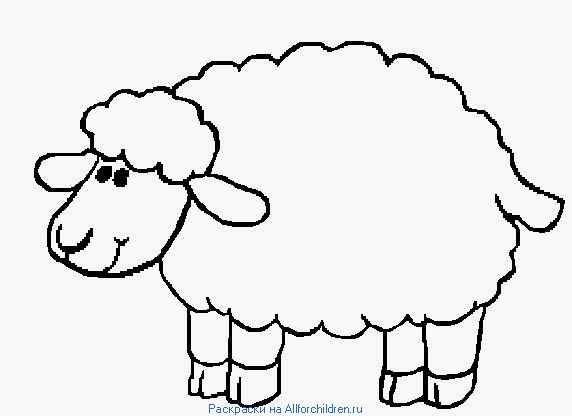 